português – cruzadinha do folcloreLeia as informações e preencha a cruzadinhaVivo no mar e meu canto enfeitiça os pescadores.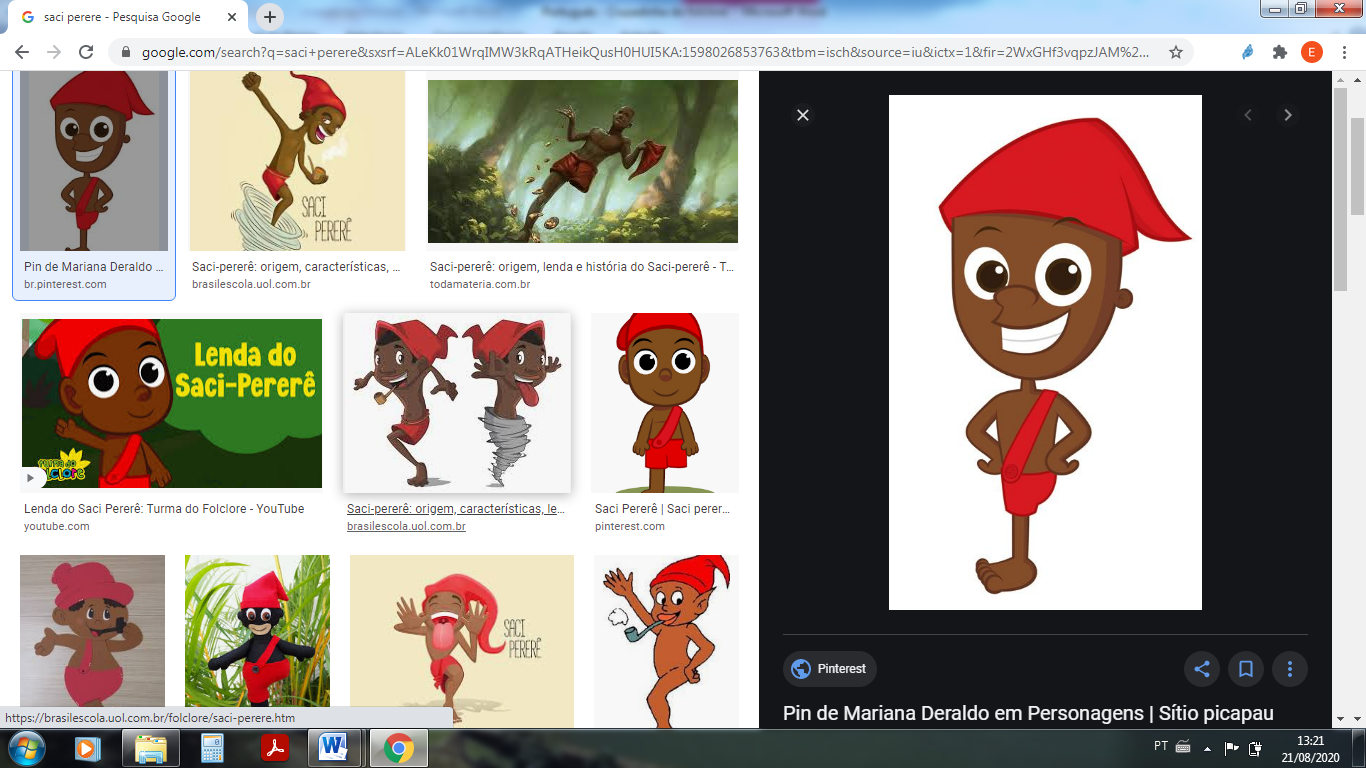 Sou  muito levado e uso um gorro vermelho.No lugar da cabeça tenho fogo.Sou um peixe cor de rosa  e vivo na Amazônia. Sou um homem lobo e apareço nos dias de lua cheia.Protejo os animais e tenho os pés virados para trás.Sou o protetor da flora brasileira. 2.3.4,	5             6	6		7Pesquise uma lenda do seu interesse e escreva no espaço abaixo._______________________________________________________________________________________________________________________________________________________________________________________________________________________________________________________________________________________________________________________________________________________________________________________________________________________________________________________________________________________________________________________________________________________________________________________________________________________________________________________________________________________________________________________________________________________________________________________________________________________________________________________________________________________________________________________________________________________________________________________________________________________________________________________________________________________________________________________________________________________________________________________________________